Администрация города Липецка информирует владельцев нестационарных объектов о том, что решением сессии Липецкого городского Совета депутатов 25.08.2015 года № 1093 принят Порядок перемещения (переноса) самовольно размещенных нестационарных объектов потребительского рынка на территории города Липецка, согласно которому собственник объекта или лицо, использующее объект обязан выполнить требование о добровольном перемещении (переносе) с незаконно занимаемой территорий в противном случае будут проведены мероприятия по перемещению (переносу) нестационарных торговых объектов администрацией города Липецка. На 26.05.2016 составлено 9 актов выявления самовольно размещенных нестационарных объектов потребительского рынка: № п/пАдресный ориентирТип объектаАкт выявления самовольно размещенного нестационарного объектаСрок исполнения требования о доброволь-ном перемеще-нии (переносе) объектаФото1ул.50 лет НЛМК, район остановки «Улица Воровского»Киоск№ 158  от 17.05.201626.05.2016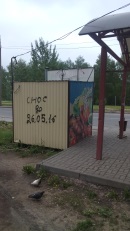 2ул.50 лет НЛМК, район дома № 13АКиоск№ 159  от 17.05.201626.05.2016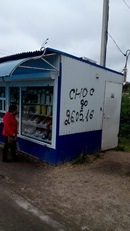 3ул.50 лет НЛМК, район дома № 13АКиоск№ 160  от 17.05.201626.05.2016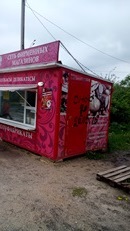 4Проспект 60 лет СССР, район дома  № 2бкиоск№ 161 от 17.05.201626.05.2016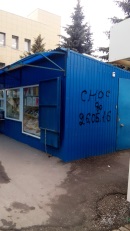 5ул.Меркулова, район дома № 24киоск№ 162 от 17.05.201626.05.2016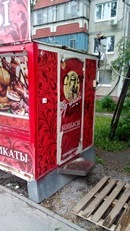 6ул.Меркулова, район дома № 24киоск№ 163 от 17.05.201626.05.2016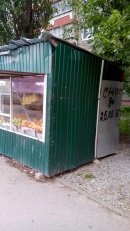 7ул.Меркулова, район дома № 24Киоск№ 164 от 17.05.201626.05.2016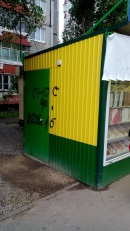 8ул.Стаханова. район дома №26Киоск№ 16517.05.201626.05.2016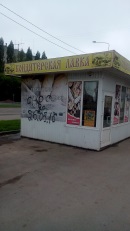 9ул.Стаханова, район дома № 25Киоск№ 16617.05.201626.05.2016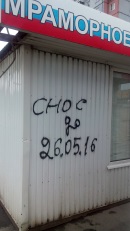 